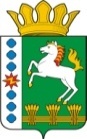 КОНТРОЛЬНО-СЧЕТНЫЙ ОРГАН ШАРЫПОВСКОГО РАЙОНАКрасноярского краяЗаключениена проект Постановления администрации Шарыповского района «О внесении изменений в Постановление администрации Шарыповского района от 30.10.2013 № 841-п «Об утверждении муниципальной программы Щарыповского района «Социальная поддержка граждан Шарыповского района»  20.11.2017								                       № 120Настоящее экспертное заключение подготовлено Контрольно – счетным органом Шарыповского района на основании ст. 157 Бюджетного  кодекса Российской Федерации, ст. 9 Федерального закона от 07.02.2011 № 6-ФЗ «Об общих принципах организации и деятельности контрольно – счетных органов субъектов Российской Федерации и муниципальных образований», ст. 15 Решения Шарыповского районного Совета депутатов от 20.09.2012 № 31/289р «О внесении изменений и дополнений в Решение Шарыповского районного Совета депутатов от 21.06.2012 № 28/272р «О создании Контрольно – счетного органа Шарыповского района»(в ред. от 20.03.2014 № 46/536р, от 25.09.2014 № 51/573р, от  26.02.2015 № 56/671р).Представленный на экспертизу проект Постановления администрации Шарыповского района «О внесении изменений в Постановление администрации Шарыповского района от 30.10.2013 № 841-п «Об утверждении муниципальной программы «Социальная поддержка  граждан  Шарыповского района»  направлен в Контрольно – счетный орган Шарыповского района 17 ноября 2017 года, разработчиком данного проекта Постановления является Управление социальной защиты населения администрации Шарыповского района.Мероприятие проведено 20 ноября 2017 года.Основанием для разработки муниципальной программы являются:- статья 179 Бюджетного кодекса Российской Федерации;- постановление администрации Шарыповского района от 30.07.2013 № 540-п «Об утверждении Порядка принятия решений о разработке  муниципальных программ Шарыповского района, их формировании и реализации» (в ред. от 29.06.2015 № 407-п);- распоряжение администрации Шарыповского района от 02.08.2013  № 258-р «Об утверждении перечня муниципальных программ Шарыповского района» (в ред. от 29.07.2014 № 293а-р, от 17.06.2016 № 235-р, от 01.08.2017 № 283-р).В ходе подготовки заключения Контрольно – счетным органом Шарыповского района были проанализированы следующие материалы:- проект Постановления администрации Шарыповского района «О внесении изменений в Постановление администрации Шарыповского района от 30.10.2013 № 841-п «Об утверждении муниципальной программы «Социальная поддержка граждан Шарыповского района»;-  паспорт муниципальной программы «Социальная поддержка граждан Шарыповского района»;Ответственный исполнитель муниципальной программы является Управление социальной защиты населения администрации Шарыповского района.Соисполнители муниципальной программы Муниципальное казенное учреждение «Управление культуры и муниципального архива» Шарыповского района.Перечень подпрограмм муниципальной программы:Улучшение качества жизни отдельных категорий граждан, степени их социальной защищённости.Социальная поддержка семей, имеющих детей.Обеспечение социальной поддержки граждан  на оплату жилого помещения  и  коммунальных услуг( не реализуется с 2015 года).Повышение качества и доступности социальных услуг граждан.Обеспечение реализации муниципальной программы.Целью Программы является:- полное и своевременное исполнение переданных  государственных полномочий по назначению и предоставлению мер социальной поддержки граждан;- повышение качества и доступности предоставления услуги по социальному обслуживанию.Задачи муниципальной программы:Назначение и предоставление мер социальной поддержки отдельным категориям граждан.Создание благоприятных условий для функционирования института семьи, рождения детей.Обеспечение потребностей граждан пожилого возраста, инвалидов, включая детей-инвалидов, семей и детей в социальном обслуживании.Создание условий эффективного развития сферы социальной поддержки и социального обслуживания граждан Шарыповского района.Приоритетные стратегические направления определены в «Стратегии действий в интересах граждан старшего поколения в Российской Федерации до 2025 года», утвержденной распоряжением Правительства Российской Федерации от 05.02.2016 № 164-р, в дорожной карте «Повышение эффективности и качества услуг в сфере социального обслуживания населения Красноярского края на 2013–2018 годы», утвержденной распоряжением Губернатора Красноярского края от 28.02.2013 № 59-рг.С учетом задач, поставленных в Посланиях Президента Российской Федерации Федеральному Собранию Российской Федерации, основных направлений деятельности Правительства Российской Федерации на период до 2020 года, решений, принятых Президентом Российской Федерации 
и Правительством Российской Федерации, задач социально-экономического развития Красноярского края, поставленных Губернатором края, приоритетными направлениями социальной политики края являются:1. Повышение эффективности социальной помощи нуждающимся гражданам, а именно:гражданам пожилого возраста;семьям, имеющим детей;лицам с ограниченными возможностями, в том числе детям-инвалидам.2. Создание общества для всех возрастов, включая формирование условий для использования знаний, опыта, потенциала граждан старшего поколения.3. Повышение эффективности управления системой социальной поддержки населения края;4. Открытость деятельности министерства и органов управления социальной защиты населения, взаимодействие с общественностью.В данных направлениях разработан и проводится комплекс мероприятий в рамках муниципальной программы, направленных на:реализацию национальной и региональной стратегии 
в интересах детей, в том числе на обеспечение отдыха и круглогодичного оздоровления детей из многодетных семей, детей, находящихся в трудной жизненной ситуации, детей-инвалидов; осуществление мероприятий, направленных на улучшение демографической ситуации в крае, повышение социального престижа материнства и статуса многодетных семей; укрепление системы социальной защиты семьи с целью профилактики семейного неблагополучия;формирование территории равных возможностей для инвалидов, в том числе на социальную поддержку инвалидов, обеспечение доступа 
к объектам социальной и транспортной инфраструктуры за счет оснащения социально значимых объектов пандусами; обеспечение для инвалидов доступа к информационным технологиям; совершенствование системы реабилитации инвалидов, в том числе детей-инвалидов, обеспечивающей межведомственное сопровождение семей, имеющих детей-инвалидов; развитие социального партнерства органов местного самоуправления района с общественными организациями инвалидов, родителями детей-инвалидов;повышение уровня и качества жизни отдельных категорий граждан, в том числе на совершенствование системы государственной поддержки граждан на основе адресности в предоставлении социальной помощи;повышение качества и доступности социального обслуживания за счет оптимизации и реструктуризации учреждений социального обслуживания населения; развития практики благотворительной деятельности граждан и организаций;повышение качества исполнения государственных полномочий 
по предоставлению государственных услуг в сфере социальной поддержки 
и социального обслуживания населения;использование современных информационных технологий при предоставлении государственных услуг, в том числе за счет перехода 
на предоставление государственных услуг в электронном виде;формирование высокопрофессионального кадрового потенциала, повышение престижности и привлекательности труда работников отрасли.С учетом вышеизложенного, основными целями муниципальной программы являются:- полное и своевременное исполнение переданных государственных полномочий по назначению и предоставлению мер социальной поддержки граждан;- повышение качества и доступности предоставления услуг по социальному обслуживанию.Для достижения целей муниципальной программы необходимо решение следующих задач:	назначение и предоставление мер социальной поддержки отдельным категориям граждан;   создание благоприятных условий для функционирования института семьи, рождения детей;	обеспечение потребностей граждан пожилого возраста, инвалидов, включая детей – инвалидов, семей и детей в социальном обслуживании;создание условий эффективного развития сферы социальной поддержки и социального обслуживания граждан Шарыповского района;Реализация мероприятий муниципальной программы будет способствовать достижению следующих социально-экономических результатов:своевременное и в полном объеме исполнение переданных государственных полномочий по назначению и предоставлению мер социальной поддержки гражданам - снижению социальной напряженности в обществе;усиление адресности при предоставлении социальной поддержки - более эффективному использованию бюджетных средств;создание благоприятных условий для функционирования института семьи, рождения детей - улучшению демографической ситуации в районе;совершенствование организации предоставления социальных услуг 
в учреждении социального обслуживания - повышению качества жизни граждан (семей), сохранению их физического и психического здоровья, увеличению продолжительности жизни. Реализация программных мероприятий осуществляется Управлением в соответствии с Законом Красноярского края от 09.12.2010 № 11-5397 «О наделении органов местного самоуправления муниципальных районов и городских округов края отдельными государственными полномочиями в сфере социальной поддержки и социального обслуживания населения».Финансирование расходов МБУ «КЦСОН» Шарыповского района на предоставление государственных услуг по социальному обслуживанию осуществляется в соответствии с утвержденными нормативами затрат в рамках муниципального задания, определяющего требования к составу, качеству, объему, условиям, порядку и результатам оказываемых муниципальных услуг. Планируемое финансирование программных мероприятий составляет  212 307,07  тыс. руб. в том числе:                                                                                                                                                      (тыс.руб.)В результате реализации муниципальной программы планируется к 2030 году достичь следующих показателей:сохранить удельный вес граждан, получающих социальную поддержку адресно, в общей численности граждан, проживающих в районе, на уровне 1%;сохранить долю граждан, получивших услуги в учреждениях социального обслуживания населения, в общем числе граждан, обратившихся за их получением, на уровне 99,9%;увеличить долю граждан старшего поколения, получивших социальное обслуживание, в общем числе граждан старшего поколения, признанных нуждающимися в социальном обслуживании, до 80%;увеличить долю граждан старшего поколения, удовлетворенных качеством предоставляемых социальных услуг, в общем числе получателей социальных услуг до 80%; увеличить среднемесячную номинальную начисленную заработную плату работников муниципального учреждения социального обслуживания населения до 16 500,00 руб. Таким образом, реализация комплекса мероприятий муниципальной программы позволит в целом обеспечить достижение ее целей, а также будет содействовать профилактике социальной напряженности в районе.На реализацию Подпрограммы 1. «Улучшение качества жизни отдельных категорий граждан, степени их социальной защищенности» предусмотрено финансирование  подпрограммных мероприятий на 2018 год и плановый период 2019-2020 годы за счет федерального, краевого, районного бюджетов на общую сумму 2 233,80 тыс. руб. в том числе:                                                                                                                                                      (тыс.руб.)          Реализация мероприятий подпрограммы позволит обеспечить достижение следующих результатов:	доля граждан, получающих регулярные денежные выплаты, в общей численности получателей мер социальной поддержки составит не менее 90%.	В итоге будут исполнены обязательства государства по социальной поддержке гражданам, нуждающихся в поддержке.	Пенсию за выслугу лет лица, замещавшие должности муниципальной службы, получат, в том числе по годам: 2018-2020 годах – 21 человек ежегодно.	Единовременную адресную материальную помощь получат граждане, попавшие в трудную жизненную ситуацию, в 2018 - 2020 годы – 55 человек ежегодно; 	Реализация мероприятий позволит:	своевременно и в полном объеме выполнять обязательства государства, края по социальной поддержке отдельных категорий граждан, имеющих на неё право в соответствии с действующим законодательством и обратившихся за её получением;	создать условия для улучшения качества жизни различных категорий граждан с учетом адресного подхода, степени их социальной защищенности;	обеспечить доступность государственной поддержки для нуждающихся в ней граждан с учётом индивидуальной оценки ситуации в каждом случае;	снизить социальную напряженность в районе. 	 На реализацию Подпрограммы 2. «Социальная поддержка семей, имеющих детей» предусмотрено финансирование подпрограммных  мероприятий  на 2018 год и плановый период 2019-2020 годы за счет  средств краевого бюджета  в сумме 334,20  тыс. руб. в том числе:                                                                                                                                 (тыс.руб.)       На краевом уровне принимаются дополнительные инициативные обязательства по предоставлению мер социальной поддержки, которые направлены на исполнение поручений Президента, Правительства Российской Федерации и Губернатора края, а также на решение стратегических задач социально-экономического развития страны и региона.          На 01.11.2017 на территории Шарыповского района проживает 2090 семей с детьми до 18 лет, в которых 3676 детей.           На учете в Управлении социальной защиты населения администрации Шарыповского района состоят 391 многодетная семья с детьми до 18 лет. Всего в многодетных семьях 1361 ребенка. Количество семей, стоящих на учете 1382, в них детей 2775 ребенка.         В целях усиления дополнительной социальной помощи жителям района, в том числе и многодетным семьям, внедрены в практику «социальные контракты». Для малообеспеченных многодетных семей, проживающих в сельской местности, имеющих пять и более детей, на условиях «социального контракта» предусмотрена материальная помощь на развитие личного подсобного хозяйства, за период с 2015 – 2017 годы воспользовались – 17 семей.          В соответствии с Законом края от 07.07.2009 года № 8-3618 «Об обеспечении прав детей на отдых, оздоровление и занятость в Красноярском крае» предоставляются бесплатные путевки в детские оздоровительные лагеря и бесплатный проезд детям и сопровождающим их лицам до места нахождения детских оздоровительных лагерей и обратно. За период 2014 – 2017 году 163 ребенка Шарыповского района, находящиеся в трудной жизненной ситуации отдохнули в летних оздоровительных лагерях.         В соответствии с Концепцией демографической политики Российской Федерации на период до 2025 года, утвержденной Указом Президента Российской Федерации от 09.10.2007 № 1351, Концепцией долгосрочного социально-экономического развития Российской Федерации на период до 2020 года, утвержденной распоряжением Правительства Российской Федерации от 17.11.2008 № 1662-р, Стратегией национальной безопасности Российской Федерации до 2020 года, утвержденной Указом Президента Российской Федерации от 12.05.2009 № 537, Указом Президента Российской Федерации от 07.05.2012 № 606 «О мерах по реализации демографической политики Российской Федерации», а также иными   стратегическими документами определены следующие основные приоритеты государственной политики в отношении социальной поддержки семьи и детей:- повышение уровня рождаемости (в том числе за счет рождения в семьях второго и последующих детей);- укрепление института семьи, возрождение и сохранение духовно-нравственных традиций семейных отношений, семейного воспитания;- развитие системы поддержки семьи в связи с рождением и воспитанием детей, обеспечение государственной материальной поддержки семей, имеющих детей;- поддержка семей, принимающих на воспитание детей, оставшихся без попечения родителей, профилактика семейного неблагополучия и социального сиротства, обеспечение защиты прав и законных интересов детей.      Указанные приоритеты направлены на преодоление негативных демографических тенденций, стабилизацию численности населения и создание условий для ее роста, повышение качества жизни населения.       Реализация мероприятий  подпрограммы позволит обеспечить достижение следующих результатов:- доля семей с детьми, получающих различные меры социальной поддержки (с учетом адресности и нуждаемости), от общего количества семей с детьми в районе составит 60%;- своевременно и в полном объеме выполнять обязательства государства и края по социальной поддержке семей, имеющих детей, имеющих на неё право в соответствии с действующим законодательством и обратившихся за её получением;- обеспечить бесплатным проездом детей до места нахождения детских оздоровительных лагерей и обратно. На реализацию Подпрограммы 3 «Повышение качества и доступности социальных услуг граждан» предусмотрено финансирование   подпрограммных мероприятий на 2018 год и плановый период 2019-2020 годы за счет средств краевого  бюджетов и внебюджетных источников на общую  сумму 43 933,65 тыс. руб. в том числе:                                                                                                                      (тыс. руб.)        Необходимость решения существующих проблем в системе социального обслуживания населения района предопределяют направления и содержание мероприятий настоящей подпрограммы. Улучшение качества и доступности предоставления услуг населению в значительной степени будет способствовать социально-экономическому развитию и улучшению качества жизни и благосостояния жителей Шарыповского района.         В рамках данной подпрограммы учитываются и прогнозируемые параметры развития системы социального обслуживания населения до 2019 года. Подпрограмма разработана с учетом задач, поставленных в распоряжении Губернатора Красноярского края от 28.02.2013 № 59-рг «Об утверждении плана мероприятий («дорожной карты») «Повышение эффективности и качества услуг в сфере социального обслуживания населения Красноярского края на 2013-2018 годы».        Основной целью подпрограммы является повышение уровня, качества и безопасности социального обслуживания населения.          Достижение поставленной цели требует решения следующей задачи - обеспечение доступности и качества услуг социального обслуживания, оказываемых в соответствии с муниципальным заданием.        Реализация мероприятий подпрограммы позволит обеспечить достижения следующих результатов:- доля граждан, получивших услуги в учреждении социального обслуживания, в общем числе граждан, обратившихся за их получением - 100%;- уровень удовлетворенности граждан качеством предоставления услуг учреждением социального обслуживания населения- не менее 90 %;- удельный вес обоснованных жалоб на качество предоставления услуг учреждением социального обслуживания населения к общему количеству получателей данных услуг в календарном году- не более 0,1%.На реализацию Подпрограммы 4. «Обеспечение реализации муниципальной программы» предусмотрено финансирование подпрограммных мероприятий на 2018 год и плановый период 2019-2020 годы за счет краевого бюджета на сумму 16 800,00 тыс. руб. в том числе:                                                                             (тыс. руб.)          Реализация мероприятий подпрограммы будет способствовать достижению следующих результатов:- расширение масштабов адресной социальной поддержки, оказываемой населению, при прочих равных условиях, создаст основу для повышения качества жизни отдельных категорий граждан, степени их социальной защищенности, сокращения неравенства, улучшения социального климата в обществе и, в то же время, для более эффективного использования средств краевого бюджета;- совершенствование организации предоставления социальных услуг учреждением социального обслуживания, способствуя повышению качества жизни нуждающихся граждан (семей), сохранению их физического и психического здоровья, увеличению продолжительности жизни; - совершенствование организации предоставления мер социальной поддержки отдельным категориям граждан;- обобщение практики применения законодательства и проведение анализа реализации государственной социальной политики в сфере социальной поддержки и социального обслуживания населения района.       Реализация мероприятий подпрограммы позволит обеспечить достижение следующих результатов:          уровень исполнения субвенций на реализацию переданных полномочий края – не менее 97% ежегодно;         уровень удовлетворенности жителей Шарыповского района качеством предоставления государственных и муниципальных услуг в сфере социальной поддержки населения – не менее 90% ежегодно;          удельный вес обоснованных жалоб к числу граждан, которым предоставлены государственные и муниципальные услуги по социальной поддержке в календарном году – не более 0,1% ежегодно.         Мониторинг и оценка реализации    муниципальной программы будет осуществляться Управлением социальной защиты населения администрации Шарыповского района с использованием показателей для оценки эффективности деятельности органов управления социальной защиты, утвержденных постановлениями Правительства Красноярского края от 04.03.2011 № 112-п «Об утверждении порядка оценки качества выполнения органами местного самоуправления муниципальных образований Красноярского края отдельных государственных полномочий, переданных в соответствии с законами Красноярского края».        В ходе реализации муниципальной программы планируется назначить меры социальной поддержки более 4,5 тыс. гражданам ежегодно.         Реализация мероприятий муниципальной программы требует поэтапного повышения аналитичности финансовой структуры ее подпрограмм и возможного перераспределения финансовых потоков между мероприятиями в зависимости от их эффективности и влияния на достижение показателей муниципальной программы.        При проверке правильности планирования и составления проекта Постановления  нарушений не установлено.         На основании выше изложенного Контрольно – счетный орган Шарыповского района предлагает принять проект Постановления администрации Шарыповского района «О внесении изменений в Постановление администрации Шарыповского района от 30.10.2013 № 841-п «Об утверждении муниципальной программы «Социальная поддержка граждан Шарыповского района».  ПредседательКонтрольно – счетного органа		                                                             Г.В. Савчукпо годамфедеральный бюджет краевой бюджетрайонных бюджетвнебюджетные средстваитого2014 год5 220,9574 620,051 246,771 361,0782 448,842015 год0,0019 250,12671,851 375,2521 297,222016 год0,0019 230,69640,271 371,1121 242,072017 год0,0022 028,50707,341 281,4524 017,292018 год0,0019 890,50744,60465,4521 100,552019 год0,0019 890,50744,60465,4521 100,552020 год0,0019 890,50744,60465,4521 100,55итого5 220,95194 800,865 500,036 785,23212 307,07                                                                                                                               по годамфедеральный бюджет краевой бюджетрайонных бюджетвнебюджетные средстваитого2018 год0,000,00744,600744,602019 год0,000,00744,600744,602020 год0,000,00744,600744,60итого0,000,002 233,800,002 233,80по годамфедеральный бюджет краевой бюджетрайонных бюджетвнебюджетные средстваитого2018 год0,00111,400,000,00111,402019 год0,00111,400,000,00111,402020 год0,00111,400,000,00111,40итого0,00334,200,000,00334,20по годамкраевой бюджетвнебюджетные средстваитого2018 год14 179,10465,4514 644,552019 год14 179,10465,4514 644,552020 год14 179,10465,4514 644,55итого42 537,301 396,3543 933,65по годамкраевой бюджетитого2018 год5 600,005 600,002019 год5 600,005 600,00 2020 год5 600,005 600,00итого16 800,0016 800,00